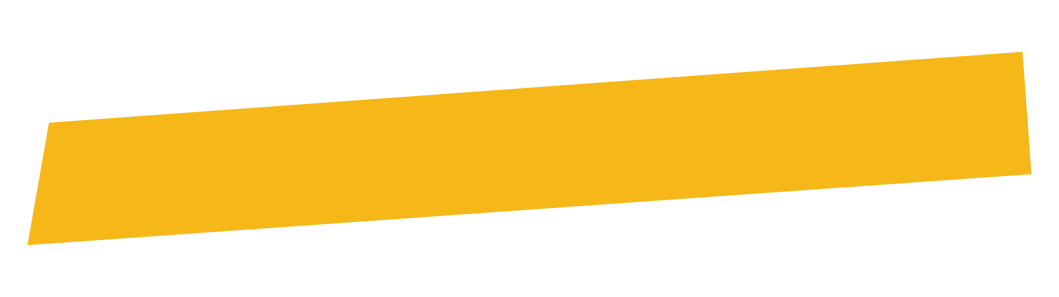 Formation Marche nordique +50 ANS 19 MAI 2022Cette formation est à destination des animateurs et animatrices bénévoles de la FSGT 93, pour acquérir de nouvelles compétences en animation de séance de marche nordique. Elle est organisée par la FSGT 93 et la section +50 ans de l’AS Pierrefitte qui accueillera cette formation en présence d’un.e formateur.trice diplômé.e en activités physiques et sportives adaptées. Date : 19 mai 2022 de 14h à 17hLieu : Parc de la Butte aux Pinsons. RDV à La Guinguette, place Jean Jaurès à Pierrefitte-sur-Seine (Face à l’église de Paris).Condition : être bénévole d’un club FSGT, animateur-trice des sections +50 ansTarif : 5 € / personneDéroulée de la formation14h-15h : Présentation de la formation, échanges autour des contenus et des attentes15h-16h30 : Formation pratique dans le parc de la Butte aux Pinsons16h30-17h : Retour sur la formation, échanges autour d’un pot de l’amitié Contact et inscription : Alexia Marandelamarandel@fsgt93.fr01.48.31.97.55www.fsgt93.fr 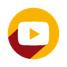 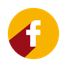 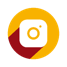 Formulaire d’inscriptionClub : _________________________________________________________Liste des inscrit.e.s du club :NOMPRÉNOMMAILN°LICENCEAmène ses propres bâtons (oui/non)